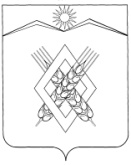                           СОВЕТ  ХАРЬКОВСКОГО СЕЛЬСКОГО   ПОСЕЛЕНИЯЛАБИНСКОГО  РАЙОНА(четвертый созыв)                                                РЕШЕНИЕ                               от 20.11.2020                                                                               № 50/25О внесении изменений в решение Совета Харьковского сельского поселения Лабинского района от 27 декабря 2019 года № 15/7 «О местном бюджете на 2020 год»       1. Совет Харьковского сельского поселения Лабинского района, руководствуясь ст.24 Устава Харьковского сельского поселения Лабинского района РЕШИЛ:	             Внести в решение Совета Харьковского сельского поселения Лабинского района  от 27 декабря 2019 года № 15/7 « О местном бюджете на 2020 год »  следующие  из Статью 1 изложить в новой редакции:«Утвердить основные характеристики местного бюджета на 2020 год:1) общий объем доходов в сумме  6775,3 тыс. рублей;2) общий объем расходов в сумме 7741,6 тыс. рублей;3) верхний предел муниципального внутреннего долга муниципального образования Харьковское сельское поселение Лабинского района Краснодарского края на 1 января 2020 года в сумме 0,0 тыс. рублей, в том числе верхний предел долга по муниципальным гарантиям муниципального образования Харьковское сельское поселение Лабинского района Краснодарского края в сумме 0,0 тыс. рублей;4) дефицит местного бюджета в сумме 966,3 тыс. рублей »1. Приложение № 5 изложить в новой редакции (прилагается).2. Приложение № 7 изложить в новой редакции (прилагается).2.  Контроль за исполнением настоящего решения возложить на комитет по вопросам экономического развития (Сахно).3. Настоящее решение вступает в силу с момента его официального опубликования.Глава Харьковского сельского поселения Лабинского района                                                    Е.А.Дубровин ПРИЛОЖЕНИЕ  5к решению Совета Харьковскогосельского  поселения Лабинского района от 27.12.2019 г. №  15/7«   О местном   бюджете на 2020год»                                                         в редакции решения Совета Харьковского                                                              сельского поселения от 20.11.2020 № 50/25Распределение бюджетных ассигнований по целевым статьям (муниципальным программам и непрограммным направлениям деятельности), группам видов расходов классификации расходов бюджетов на 2020 год                                                                                                              (тыс. рублей)Глава Харьковского сельского поселения Лабинского района                                                    Е.А.Дубровин  ПРИЛОЖЕНИЕ   7                                                               к решению Совета Харьковского                                                               сельского  поселения Лабинского района                                                                от  27.12.2018 г. №  15/7                                                               «О местном   бюджете на 2020 год»                                                              в редакции решения Совета Харьковского                                                          сельского поселения от 20.11.2020 № 50/25Ведомственная структура расходов местного бюджета на 2020 год                                                                                                             (тыс. рублей)Глава Харьковского сельского поселения Лабинского района                                                    Е.А.Дубровин № п/пНаименованиеЦСРВРСумма12345Всего7741,6Обеспечение деятельности администрации Харьковского сельского поселения70 0 00 000003089,5Высшее должностное лицо Харьковского сельского поселения Лабинского района70 1 00 00000522,2Расходы на обеспечение функций органов местного самоуправления70 1 00 00190522,2Расходы на выплату персоналу в целях обеспечения выполнения функций государственными (муниципальными) органами, казенными учреждениями70 1 00 00190100522,2Обеспечение функционирования администрации Харьковского сельского поселения Лабинского района70 4 00 000002567,3Расходы на обеспечение функций органов местного самоуправления70 4 00 001902567,3Расходы на выплату персоналу в целях обеспечения выполнения функций государственными (муниципальными) органами, казенными учреждениями70 4 00 001901001993,5Закупка товаров, работ и услуг для обеспечения государственных (муниципальных)  нужд70 4 00 00190200568,3Иные бюджетные ассигнования70 4 00 001908005,5Обеспечение деятельности контрольно-счетной палаты72 0  00 0000037,4Контрольно-счетная палата муниципального образования Лабинский район72 2 00 0000037,4Осуществление отдельных полномочий поселений по формированию, утверждению, исполнению бюджета поселения и контролю за исполнением данного бюджета72 2 00 2101037,4Межбюджетные трансферты72 2 00 2101050037,4Расходы сельских  поселений 80 0 00 000004614,7Муниципальные и ведомственные программы поселений80 1 00 00000192,1Реализация мероприятий муниципальных и ведомственных программ поселений80 1 01 00000192,1Ведомственная целевая  программа  «Повышение пожарной безопасности в Харьковском сельском поселении Лабинского района на 2020 год»80 1 01 120303,0Закупка товаров, работ и услуг для обеспечения государственных (муниципальных)  нужд80 1 01 120302003,0Ведомственная целевая  программа  «Информационное  обеспечение  деятельности органов местного самоуправления Харьковского  сельского  поселения  Лабинского  района  на  2020 год»80 1 01 1206043,0Закупка товаров, работ и услуг для обеспечения государственных (муниципальных)  нужд80 1 01 1206020043,0Ведомственная целевая  программа  «Управление муниципальным имуществом Харьковского сельского поселения Лабинского района на 2020 год»80 1 01 12090120,1Закупка товаров, работ и услуг для обеспечения государственных (муниципальных)  нужд80 1 01 12090200120,1Ведомственная целевая  программа  «Развитие и совершенствования системы гражданской обороны, защиты населения от ЧС природного и техногенного характера на  территории Харьковского сельского поселения Лабинского района на  2020 год»80 1 01 1212026,0Закупка товаров, работ и услуг для обеспечения государственных (муниципальных)  нужд80 1 01 1212020026,0Расходы по национальной экономике80 2 00 000001355,8Реализация мероприятий по национальной экономике 80 2 02 000001355,8Обеспечение дорожной деятельности80 2 02 123501355,8Закупка товаров, работ и услуг для обеспечения государственных (муниципальных)  нужд80 2 02 123502001355,8Расходы жилищно-коммунального хозяйства80 3 00 00000702,2Реализация мероприятий жилищно-коммунального хозяйства80 3 03 00000702,2Уличное освещение80 3 03 12410240,0Закупка товаров, работ и услуг для обеспечения государственных (муниципальных)  нужд80 3 03 12410200240,0Прочие мероприятия по благоустройству   80 3 03 1244061,0Закупка товаров, работ и услуг для обеспечения государственных (муниципальных)  нужд80 3 03 1244020061,0Дотации на поддержку местных инициатив по итогам краевого конкурса80 3 03 62950401,2Закупка товаров, работ и услуг для обеспечения государственных (муниципальных)  нужд80 3 03 62950200401,2Расходы по отрасли культура80 5 00 000001975,3Реализация мероприятий по отрасли культура 80 5 05 000001975,3Расходы на обеспечение деятельности (оказание услуг) муниципальных учреждений80 5 05 005901975,3Расходы на выплату персоналу в целях обеспечения выполнения функций государственными (муниципальными) органами, казенными учреждениями80 5 05 005901001825,3Закупка товаров, работ и услуг для обеспечения государственных (муниципальных)  нужд80 5 05 00590200148,0Иные бюджетные ассигнования80 5 05 005908002,0Расходы по отрасли культура (Библиотеки)80 6 00 00000223,5Реализация мероприятий по отрасли культура (Библиотеки)80 6 06 00000223,5Расходы на обеспечение деятельности (оказание услуг) муниципальных учреждений80 6 06 00590223,5Расходы на выплату персоналу в целях обеспечения выполнения функций государственными (муниципальными) органами, казенными учреждениями80 6 06 00590100               218,5Закупка товаров, работ и услуг для обеспечения государственных (муниципальных)  нужд80 6 06 005902005,00Отдельные мероприятия по непрограммным расходам80 9 00 00000165,8Реализация мероприятий по непрограммным расходам80 9 09 00000165,8Пенсионное обеспечение лиц, замещавших муниципальные должности и должности муниципальной службы в органах местного самоуправления80 9 09 127304,0Социальное обеспечение и иные выплаты населению80 9 09 127303004,0Проведение выборов в муниципальном образовании80 9 09 1299360,8Иные бюджетные ассигнования80 9 09 1299380060,8Осуществление первичного воинского учета на территориях, где отсутствуют военные комиссариаты80 9 09 5118097,2Расходы на выплату персоналу в целях обеспечения выполнения функций государственными (муниципальными) органами, казенными учреждениями80 9 09 5118010097,2Осуществление отдельных государственных полномочий по образованию и организации деятельности административных комиссий80 0 09 601903,8Закупка товаров, работ и услуг для обеспечения государственных (муниципальных)  нужд80 9 09 601902003,8№ п/пНаименованиеВедРЗПРЦСРВРСумма12345678ВСЕГО7741,61Совет Харьковского сельского поселения Лабинского района99137,4Общегосударственные вопросы991010037,4Обеспечение деятельности финансовых, налоговых и таможенных органов и органов финансового (финансово-бюджетного) надзора991010637,4Обеспечение деятельности контрольно-счетной палаты991010672 0  00 0000037,4Контрольно-счетная палата муниципального образования Лабинский район991010672 2 00 0000037,4Осуществление отдельных полномочий поселений по формированию, утверждению, исполнению бюджета поселения и контролю за исполнением данного бюджета991010672 2 00 2101037,4Межбюджетные трансферты991010672 2 00 2101050037,42Администрация Харьковского сельского поселения Лабинского района9927704,2Общегосударственные вопросы99201003200,1Функционирование высшего должностного лица субъекта Российской Федерации и муниципального образования9920102522,2Обеспечение деятельности администрации Харьковского сельского поселения992010270 0 00 00000  522,2Высшее должностное лицо Харьковского сельского поселения Лабинского района992010270 1 00 00000522,2Расходы на обеспечение функций органов местного самоуправления992010270 1 00 00190  522,2Расходы на выплату персоналу в целях обеспечения выполнения функций государственными (муниципальными) органами, казенными учреждениями992010270 1 00 00190100522,2Функционирование Правительства Российской Федерации, высших исполнительных органов государственной власти субъектов Российской Федерации, местных администраций99201042571,1Обеспечение деятельности администрации Харьковского сельского поселения992010470 0 00 000002567,3Обеспечение функционирования администрации Харьковского сельского поселения Лабинского района992010470 4 00 00000 2567,3Расходы на обеспечение функций органов местного самоуправления992010470 4 00 001902567,3Расходы на выплату персоналу в целях обеспечения выполнения функций государственными (муниципальными) органами, казенными учреждениями  992010470 4 00 001901001993,5Закупка товаров, работ и услуг для обеспечения государственных (муниципальных)  нужд992010470 4 00 00190200568,3Иные бюджетные ассигнования992010470 4 00 001908005,5Расходы сельских  поселений 992010480 0 00 000003,8Отдельные мероприятия по непрограммным расходам992010480 9 00 000003,8Реализация мероприятий по непрограммным расходам992010480 9 09 000003,8Осуществление отдельных государственных полномочий по образованию и организации
деятельности административных комиссий992010480 9 09 601903,8Закупка товаров, работ и услуг для обеспечения государственных (муниципальных)  нужд992010480 9 09 601902003,8Обеспечение проведения выборов и референдумов992010760,8Расходы поселений992010780 0 00 0000060,8Отдельные мероприятия по непрограммным расходам992010780 9 00 0000060,8Реализация мероприятий по непрограммным расходам992010780 9 09 0000060,8Проведение выборов в муниципальном образовании992010780 9 09 1299360,8Иные бюджетные ассигнования992010780 9 09 1299380060,8Другие общегосударственные расходы992011346,0Расходы сельских  поселений992011380 0 00 0000046,0Муниципальные и ведомственные программы поселений992011380 1 00 0000046,0Реализация мероприятий муниципальных и ведомственных программ поселений992011380 1 01 0000046,0Ведомственная целевая  программа  «Повышение пожарной безопасности в Харьковском сельском поселении Лабинского района на 2020 год»992011380 1 01 120303,0Закупка товаров, работ и услуг для обеспечения государственных (муниципальных)  нужд992011380 1 01 120302003,0Ведомственная целевая  программа  «Информационное  обеспечение  деятельности органов местного самоуправления Харьковского  сельского  поселения  Лабинского  района  на  2020 год»992011380 1 01 1206043,0Закупка товаров, работ и услуг для обеспечения государственных (муниципальных)  нужд992011380 1 01 1206020043,0Национальная оборона992020097,2Мобилизационная и вневойсковая подготовка 992020397,2Расходы сельских  поселений 992020380 0 00 0000097,2Отдельные мероприятия по непрограммным расходам992020380 9 00 0000097,2Реализация мероприятий по непрограммным расходам992020380 9 09 0000097,2Осуществление первичного воинского учета на территориях, где отсутствуют военные комиссариаты992020380 9 09 5118097,2Расходы на выплату персоналу в целях обеспечения выполнения функций государственными (муниципальными) органами, казенными учреждениями992020380 9 09 5118010097,2Национальная безопасность и правоохранительная деятельность992030026,0Защита населения и территории от чрезвычайных ситуаций природного и техногенного характера, гражданская оборона992030926,0Расходы сельских  поселений 992030980 0 00 0000026,0Отдельные мероприятия по непрограммным расходам992030980 1 00 0000026,0Реализация мероприятий по непрограммным расходам992  030980 1 01 0000026,0Ведомственная целевая  программа  «Развитие и совершенствования системы гражданской обороны, защиты населения от ЧС природного и техногенного характера на  территории Харьковского сельского поселения Лабинского района на  2020 год»992030980 1 01 1212026,0Закупка товаров, работ и услуг для обеспечения государственных (муниципальных)  нужд992030980 1 01 1212020026,0Национальная экономика99204001475,9Дорожное хозяйство (дорожные фонды)99204091355,8Расходы сельских  поселений992040980 0 00 00000 1355,8Расходы по национальной экономике992040980 2 00 000001355,8Реализация мероприятий по национальной экономике 992040980 2 02 000001355,8Обеспечение дорожной деятельности992040980 2 02 123501355,8Закупка товаров, работ и услуг для обеспечения государственных (муниципальных)  нужд992040980 2 02 123502001355,8Другие вопросы в области национальной экономики 9920412120,1Расходы сельских  поселений992041280 0 00 00000120,1Муниципальные и ведомственные программы поселений992041280 1 00 00000120,1Реализация мероприятий муниципальных и ведомственных программ поселений992041280 1 01 00000120,1Ведомственная целевая  программа  «Управление муниципальным имуществом Харьковского сельского поселения Лабинского района на 2020 год»992041280 1 01 12090120,1Закупка товаров, работ и услуг для обеспечения государственных (муниципальных)  нужд992041280 1 01 12090200120,1Жилищно-коммунальное хозяйство9920500702,2Благоустройство9920503702,2Расходы сельских  поселений992050380 0 00 00000702,2Расходы жилищно-коммунального хозяйства992050380 3 00 00000702,2Реализация мероприятий жилищно-коммунального хозяйства992050380 3 03 00000702,2Уличное освещение 992050380 3 03 12410240,0Закупка товаров, работ и услуг для обеспечения государственных (муниципальных)  нужд99205 0380 3 03 12410200240,0Прочие мероприятия по благоустройству99205 0380 3 03 12440  61,0Закупка товаров, работ и услуг для обеспечения государственных (муниципальных)  нужд99205 0380 3 03 12440200  61,0Дотации на поддержку местных инициатив по итогам краевого конкурса99205 0380 3 03 62950401,2Закупка товаров, работ и услуг для обеспечения государственных (муниципальных)  нужд992050380 3 03 62950200401,2Культура и кинематография99208002198,8Культура99208012198,8Расходы сельских  поселений992080180 0 00 000002198,8Расходы по отрасли культура992080180 5 00 000001975,3Реализация мероприятий по отрасли культура 992080180 5 05 000001975,3Расходы на обеспечение деятельности (оказание услуг) муниципальных учреждений992080180 5 05 005901975,3Расходы на выплату персоналу в целях обеспечения выполнения функций государственными (муниципальными) органами, казенными учреждениями  992080180 5 05 005901001825,3Закупка товаров, работ и услуг для обеспечения государственных (муниципальных)  нужд992080180 5 05 00590200148,0Иные бюджетные ассигнования992080180 5 05 005908002,0Расходы по отрасли культура (Библиотеки)992080180 6 00 00000223,5Реализация мероприятий по отрасли культура (Библиотеки)992080180 6 06 00000223,5Расходы на обеспечение деятельности (оказание услуг) муниципальных учреждений992080180 6 06 00590223,5Расходы на выплату персоналу в целях обеспечения выполнения функций государственными (муниципальными) органами, казенными учреждениями992080180 6 06 00590100218,5Закупка товаров, работ и услуг для обеспечения государственных (муниципальных)  нужд992080180 6 06 005902005,0Социальная политика99210004,0Пенсионное обеспечение99210014,0Расходы поселений992100180 0 00 000004,0Отдельные мероприятия по непрограммным расходам992100180 9 00 000004,0Реализация мероприятий по непрограммным расходам992100180 9 09 000004,0Пенсионное обеспечение лиц, замещавших муниципальные должности и должности муниципальной службы в органах местного самоуправления992100180 9 09 127304,0Социальное обеспечение и иные выплаты населению992100180 9 09 127303004,0